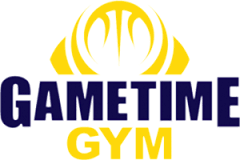  Game Time Gym IIDay CampJoin our active day camp that will energize your 4 year old through 7th grade boy or girl, in our CLIMATE CONTROLLED  47,000 sg ft facility. Different sports are featured each day to help your child improve their skills.  In house field trips, coaches corners, and special events throughout the summer will be sure to thrill your camper!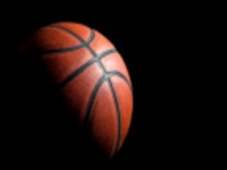 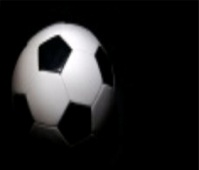 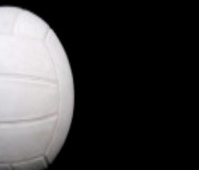 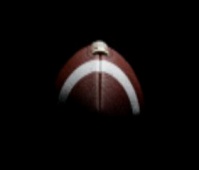 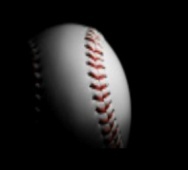 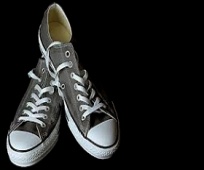 Program:	Soccer, Volleyball, Basketball, Football, Outdoor Games, Personal Fitness, Track, and other physical education games. Campers also participate in one movie station during the day and free time in the morning and afternoon.Dates:	Tuesday May 26, 2020 through Wednesday Aug 19, 2020 (Subject to change once school dates are announced)Hours:	7:30 a.m. to 5:00 p.m. Monday through Friday. Extended hours are available but need to be prescheduled two weeks in advance. Extended hours are from 7:00 a.m. through 5:30 p.m. Cost:	We offer the following options.  Prices Have Been Rolled Back to 2017 Pricing!Weekly: $158		Daily: $37	1/2 Day: $27 (4 hours) Extended Hours: additional $5.00 per day (prescheduled)		               Multi Child Discounts Are Available Based On A Weekly Schedule.  Call For Details.Scheduling:	You may sign up for any combination of days or any number of weeks you like. However, payment is expected for the days/weeks that you are registered for. No refunds will be given for illness or vacation. A 2 week e-mailed notice must be given for cancelled days/weeks, otherwise payment is expected. Please include one weeks deposit to hold your spot. Deposits will be credited to the last week of camp that the camper registers for. For staffing purposes, please register early.      Contact:	Call GTG II at (309) 662-9520 or e-mail gametimegym2@comcast.net , www.gametimegym.com                               Mail registrations and checks to:       Game Time Gym II, 404 Olympia Drive, Bloomington IL 61704    SCHOLARSHIPS AVAILABLE UPON REQUEST							    Day Camp Registration 2020    Name	Grade Fall 2020	Phone H/C___________________________________W ________________    Address	City	Zip	* E-Mail  	(Required – Please Print Legibly)    Parent Name	Parent Signature  	    Full-Time	  Part-Time, which days of week: ________________________________________________________________     Extended Hours: Yes / No     If Yes Which Dates:_______________________________________________________________________   First Day of Attendance:	_____________________ Last Day of Attendance ______________________________________ In consideration of my participation in the activities of Game Time Gym II, I do hereby agree to hold free from any and all liability Game Time gym II, Inc. and its respective officers and employees and do hereby for myself, my heirs, executors, and administrators, waive, release, and forever discharge any and all rights and claims for damages which I may have or which may hereinafter accrue to me arising out of or connected with my participation in any of the activities of Game Time Gym II, Inc.